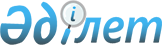 "Биоотын өндірісін және айналымын мемлекеттік реттеу туралы" Қазақстан Республикасының 2010 жылғы 15 қарашадағы Заңын іске асыру жөніндегі шаралар туралыҚазақстан Республикасы Премьер-Министрінің 2011 жылғы 23 ақпандағы № 28-ө Өкімі

      1. Қоса беріліп отырған «Биоотын өндірісін және айналымын мемлекеттік реттеу туралы» Қазақстан Республикасының 2010 жылғы 15 қарашадағы Заңын іске асыру мақсатында қабылдануы қажет нормативтік құқықтық актілердің тізбесі (бұдан әрі - тізбе) бекітілсін.



      2. Орындауға жауапты мемлекеттік органдар (келісім бойынша):



      1) тізбеге сәйкес нормативтік құқықтық актілердің жобаларын әзірлесін және белгіленген тәртіппен Қазақстан Республикасының Үкіметіне енгізсін;



      2) тізбеге сәйкес тиісті ведомстволық нормативтік құқықтық актілерді қабылдасын және қабылданған шаралар туралы Қазақстан Республикасының Үкіметін хабардар етсін.        Премьер-Министр                           К. Мәсімов

Қазақстан Республикасы 

Премьер-Министрінің  

2011 жылғы 23 ақпандағы 

№ 28-ө өкімімен    

бекітілген       

«Биоотын өндірісін және айналымын мемлекеттік реттеу туралы»

Қазақстан Республикасының 2010 жылғы 15 қарашадағы Заңын іске

асыру мақсатында қабылдануы қажет нормативтік құқықтық

актілердің тізбесі 

Ескертпе: аббревиатуралардың толық жазылуы:

АШМ - Қазақстан Республикасы Ауыл шаруашылығы министрлігі

Қаржымині - Қазақстан Республикасы Қаржы министрлігі

ЭДСМ - Қазақстан Республикасы Экономикалық даму және сауда министрлігі

БП - Қазақстан Республикасы Бас прокуратурасы
					© 2012. Қазақстан Республикасы Әділет министрлігінің «Қазақстан Республикасының Заңнама және құқықтық ақпарат институты» ШЖҚ РМК
				р/с

№Нормативтік құқықтық актінің атауыАктінің нысаныЖауапты мемлекеттік органЕнгізу мерзімі123451.Биоотын өндіретін зауыттарды салуға рұқсат беру қағидасын бекіту туралыҚазақстан Республикасы Үкіметінің қаулысыАШМ2011 жылғы ақпан2.Биоотын өндірісі бойынша өндірістік қуаттардың шекті көлемдерін айқындау туралыҚазақстан Республикасы Үкіметінің қаулысыАШМ2011 жылғы ақпан3.Биоотын өндірушілердің биоотын өндірісі саласындағы уәкілетті органға биоотын өндірісіне мониторингін жүзеге асыру үшін қажетті есептерінің нысандары мен оларды табыс ету қағидасын бекіту туралыҚазақстан Республикасы Үкіметінің қаулысыAШM2011 жылғы ақпан4.Азық-түлік қауіпсіздігіне  қатер төнген жағдайда кейіннен биоотын етіп қайта өңдеу үшін пайдаланатын тамақ шикізатына квоталарды белгілеу қағидасын бекіту туралыҚазақстан Республикасы Үкіметінің қаулысыAШM2011 жылғы ақпан5.Биоотын айналымы бойынша декларациялардың нысанын, оларды табыс ету қағидасы мен мерзімдерін бекіту туралыҚазақстан Республикасы Үкіметінің қаулысыҚаржымині2011жылғы ақпан6.Ілеспе жүкқұжаттарды ресімдеу қағидасын бекіту туралыҚазақстан Республикасы Үкіметінің қаулысыҚаржымині2011 жылғы ақпан7.Биоотын өндірісінің көлемі туралы ақпараттың автоматтандырылған түрде берілуін қамтамасыз ететін есептегіш бақылау аспаптарын қолдану қағидасын бекіту туралыҚазақстан Республикасы Ауыл шаруашылығы министрінің бұйрығыАШМ2011 жылғы ақпан8.Өндіріс паспортын бекіту үшін қажетті мәліметтер тізбесін бекіту туралыҚазақстан Республикасы Ауыл шаруашылығы министрінің бұйрығыАШМ2011 жылғы ақпан9.Биоотын өндірушінің өндіріс паспортын әзірлеу және бекіту қағидасын бекіту туралыҚазақстан Республикасы Ауыл шаруашылығы министрінің бұйрығыАШМ2011 жылғы ақпан10.Биоотын өндірісі саласындағы тексеру бойынша ведомстволық есептілік нысанын бекіту туралыҚазақстан Республикасы Ауыл шаруашылығы министрінің, Қазақстан Республикасы Экономикалық даму және сауда министрінің және Қазақстан Республикасы Бас прокурорының бірлескен бұйрығыАШМ

ЭДСМ

БП

(келісім бойынша)2011 жылғы ақпан11.Биоотын өндірісі саласындағы тексеру парақтарының нысанын бекіту туралыҚазақстан Республикасы Ауыл шаруашылығы министрінің және Қазақстан Республикасы Экономикалық даму және сауда министрінің бірлескен бұйрығыАШМ

ЭДСМ2011 жылғы ақпан12.Биоотын өндірісі саласындағы тәуекел дәрежесін бағалау критерийлерін бекіту туралыҚазақстан Республикасы Ауыл шаруашылығы министрінің және Қазақстан Республикасы Экономикалық даму және сауда министрінің бірлескен бұйрығыАШМ

ЭДСМ2011 жылғы ақпан13.Биоотын айналымы саласында құқық бұзушылықты жою туралы хабарламаның нысанын бекіту туралыҚазақстан Республикасы Қаржы министрінің бұйрығыҚаржымині2011 жылғы ақпан14.Биоотынды тасымалдаған кезде ілеспе жүкқұжаттарды табыс ету қағидасын, нысанын және мерзімдерін бекіту туралыҚазақстан Республикасы Қаржы министрінің бұйрығыҚаржымині2011 жылғы ақпан15.Биоотын айналымы саласындағы тексеру бойынша ведомстволық есептілік нысанын бекіту туралыҚазақстан Республикасы Қаржы министрінің, Қазақстан Республикасы Экономикалық даму және сауда министрінің және Қазақстан Республикасы Бас прокурорының бірлескен бұйрығыҚаржымині

ЭДСМ

БП

(келісім бойынша)2011 жылғы ақпан16.Биоотын айналымы саласындағы тексеру парақтарының нысандарын бекіту туралыҚазақстан Республикасы Қаржы министрінің және Қазақстан Республикасы Экономикалық даму және сауда министрінің бірлескен бұйрығыҚаржымині

ЭДСМ2011 жылғы ақпан17.Биоотын айналымы саласындағы тәуекел дәрежесін бағалау критерийлерін бекіту туралыҚазақстан Республикасы Қаржы министрінің және Қазақстан Республикасы Экономикалық даму және сауда министрінің бірлескен бұйрығыҚаржымині

ЭДСМ2011 жылғы ақпан